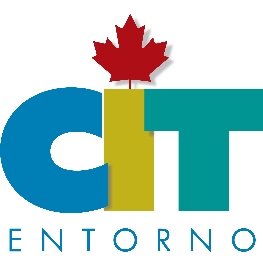 PAQUETES CHIAPAS 2020Lagos y Cascadas de Chiapas (4 Días - 3 Noches)Día 1.- Cañón del Sumidero - Chiapa de Corzo – San Cristóbal de Las Casas
Recepción en el aeropuerto de Tuxtla Gutiérrez a las - recorrido fluvial por el Majestuoso Cañón del Sumidero, donde podremos disfrutar de este maravilloso acantilado de más de 1000 mts. De altura - visita al “Pueblo Mágico de Chiapa de Corzo” fundada por el Capitán Diego de Mazariegos, para conocer el Exconvento de Santo Domingo, Los Portales Artesanales y la Fuente-Corona de Arquitectura Mudéjar del siglo XVI - traslado a San Cristóbal de Las Casas – alojamiento.Día 2.- Cascada el Chiflón - Lagos de Montebello - San Cristóbal de Las CasasDesayuno - 08:00 Am. Traslado a las Cascadas el Chiflón para disfrutar de su flora y fauna en un recorrido de 1700 metros - visita a las principales Cascadas: el Suspiro, Ala de Ángel y la más impresionante del lugar, Cascada Velo de Novia, bellísima cortina de agua de más de 120 mts. De altura - continuamos nuestro recorrido visitando el Parque Nacional Lagos de Montebello, que van desde el verde esmeralda al azul turquesa - retorno a San Cristóbal de Las Casas - alojamiento.Día 3.- Cascadas de Agua Azul y Misol-Ha – Ruinas de Palenque – San Cristóbal de Las CasasSalida 05:00 Am. – Desayuno en Trayecto - traslado a las cascadas de Agua Azul una de las más bellas de México, por la singularidad del color azul turquesa de sus aguas – visita a la cascada Misol-Ha, impactante caída de agua de casi 40 metros de altura - visita a la zona arqueológica de Palenque; recorrido por  la Tumba del Rey Pakal, la Reina Roja, El palacio, el Templo de las Inscripciones, de la Cruz y de la Cruz Foliada - retorno a San Cristóbal de Las Casas - alojamiento.Día 4.- San Cristóbal de Las Casas – Aeropuerto InternacionalRecepción en el lobby del hotel en el horario indicado por el cliente – traslado al aeropuerto o terminal de autobuses de la ciudad de Tuxtla Gutiérrez para su regreso a casa – fin de los servicios.Incluye:Transportación terrestre en camionetas de turismo con aire condicionadoSeguro de viajero (RC) durante el recorridoOperador - Guía ampliamente capacitado3 noches de hospedaje en San Cristóbal de Las Casas2 Desayunos americanos en Hoteles - 1 Desayuno buffet en Ocosingo (día 3)Lancha para el recorrido por el Cañón del Sumidero (Compartido)Visita a los pueblos mágicos de Chiapa de Corzo y San Cristóbal de Las CasasEntrada a la Cascada el Chiflón y Lagos de MontebelloEntrada a las Cascadas de Agua Azul, Misol-ha y Ruinas de PalenqueTransfer Hotel - Aeropuerto o Terminal de AutobusesTARIFAS POR PERSONA - SERVICIO REGULARSalidas diarias con un mínimo de 2 personas - No incluye boletos de avión o autobús.PRECIOS SUJETOS A CAMBIO SIN PREVIO AVISO Y SUJETOS A DISPOINIBILIDADCATEGORIASSENCILLADOBLETRIPLEMENORHOTELES 3 ESTRELLAS$5,760.00$4,564.00$4,129.00$3,042.00HOTELES 4 ESTRELLAS$6,412.00$5,108.00$4,673.00$3,042.00